В нашем детском саду прошло праздничное мероприятие, посвященное встрече Нового 2023 года.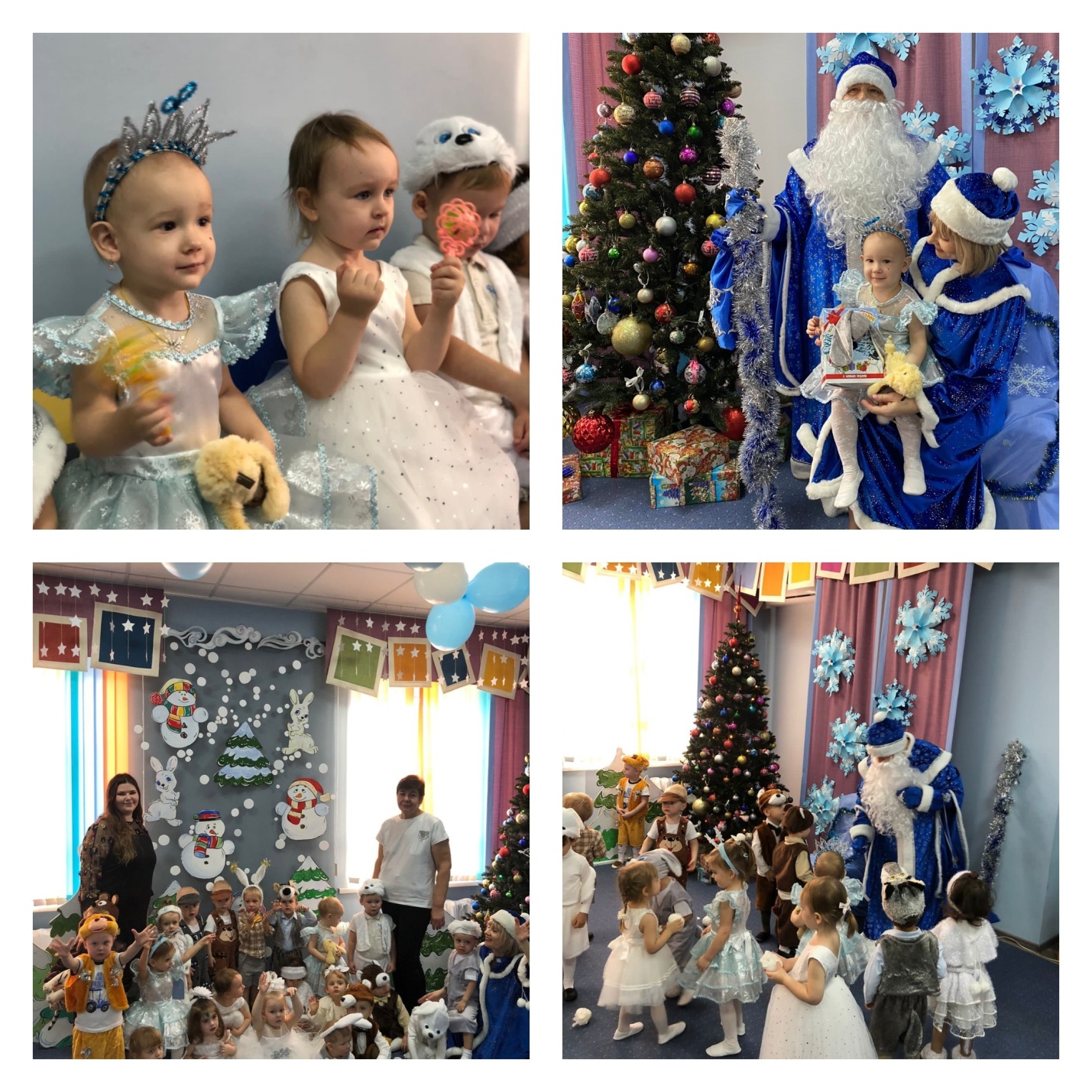 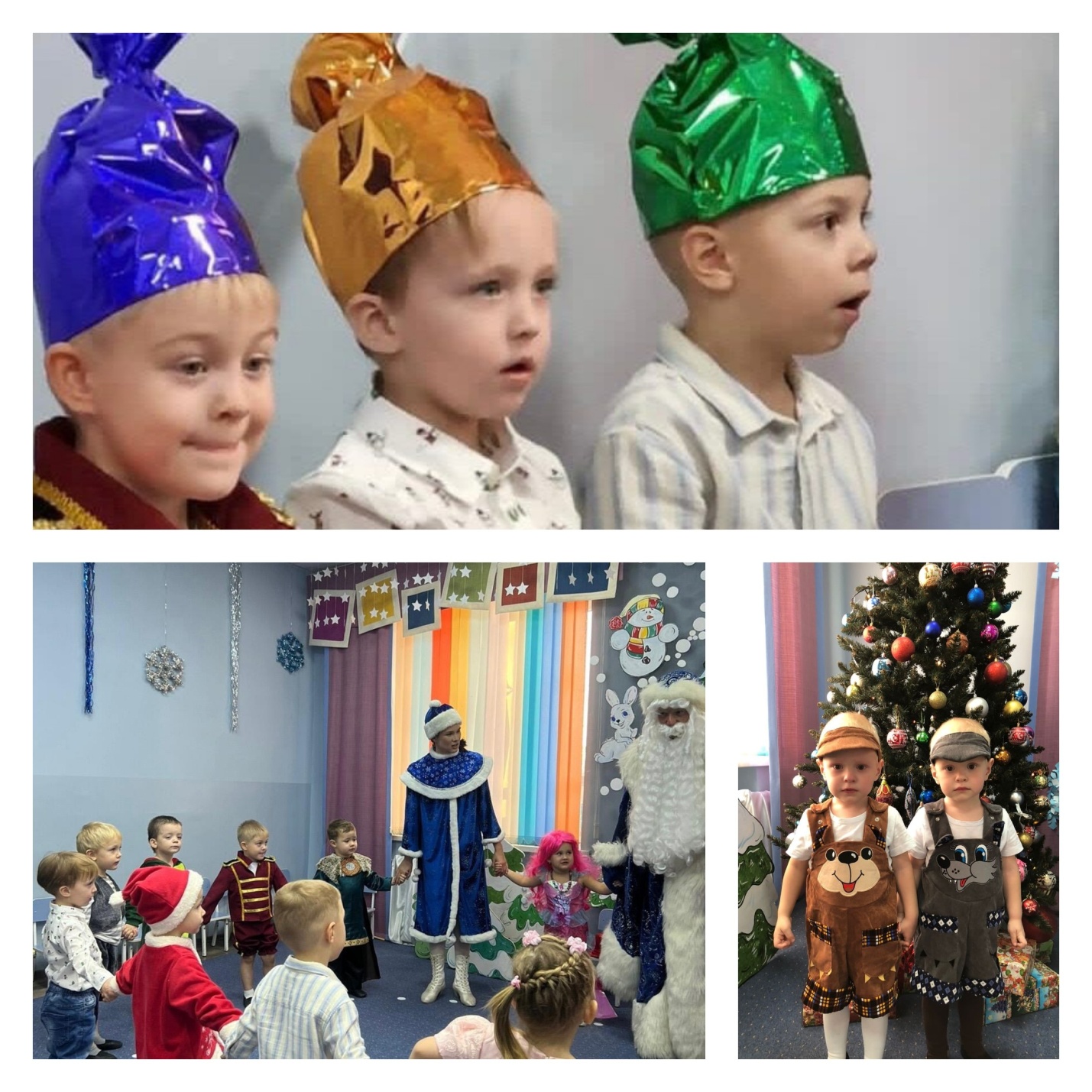 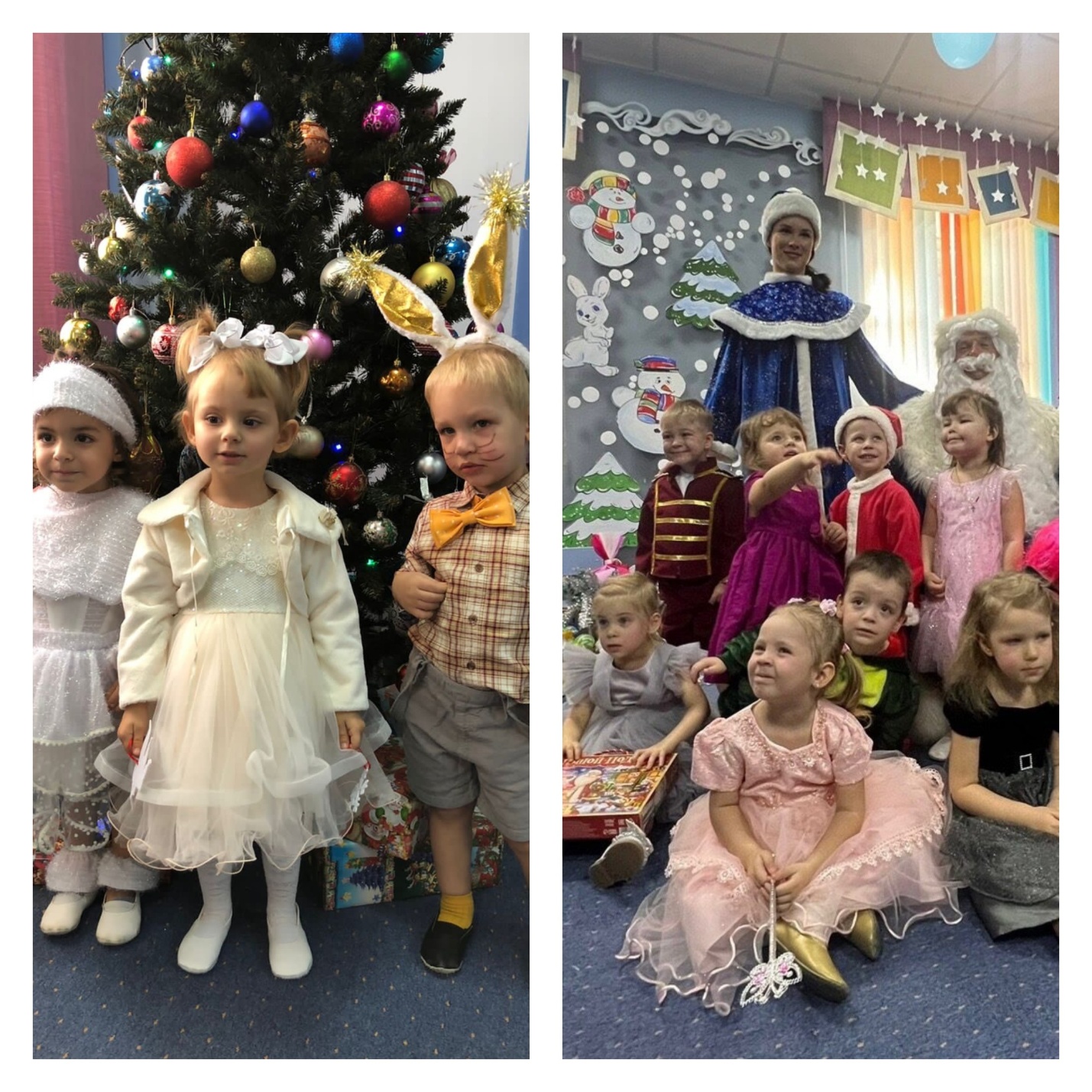 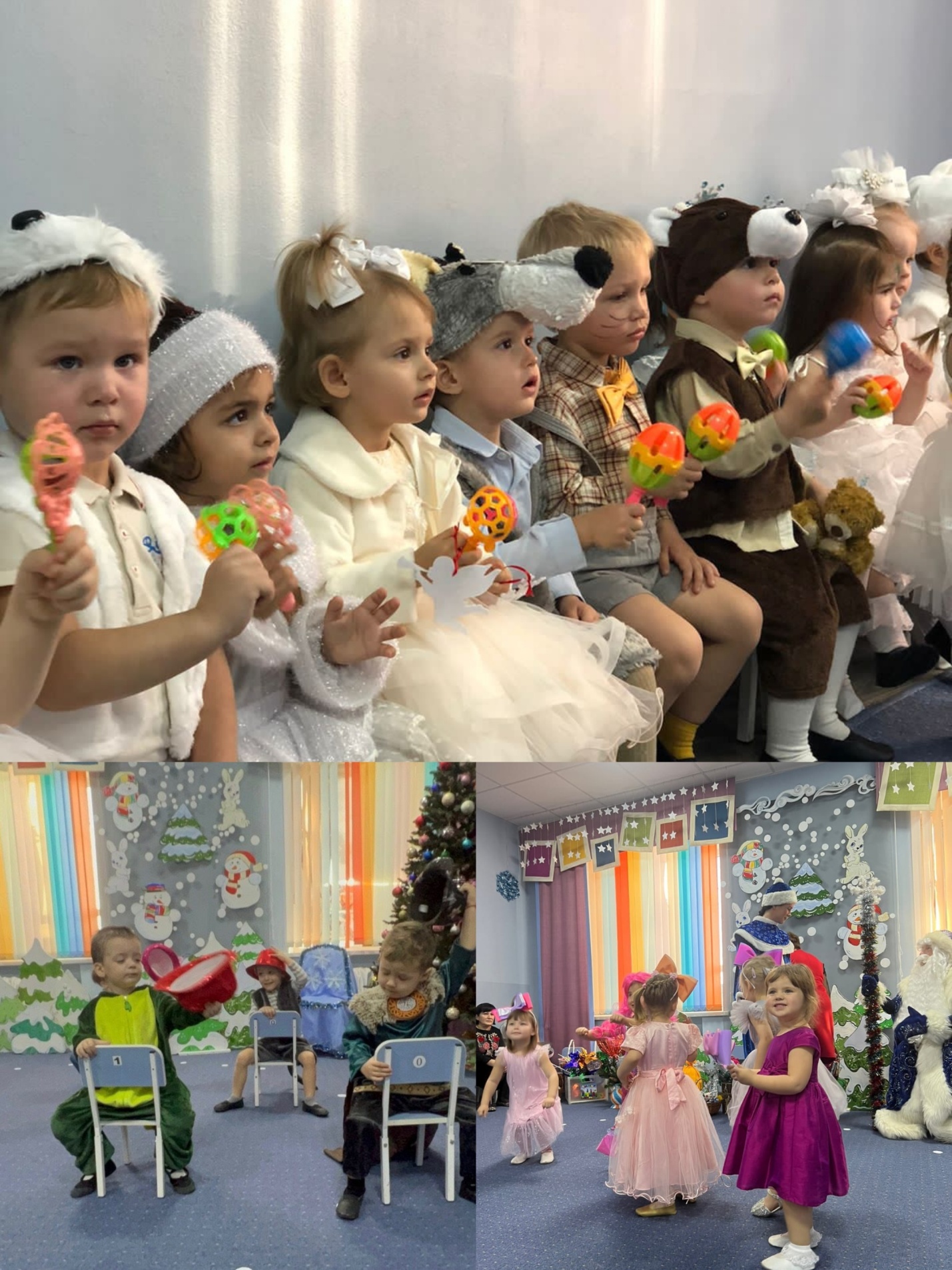 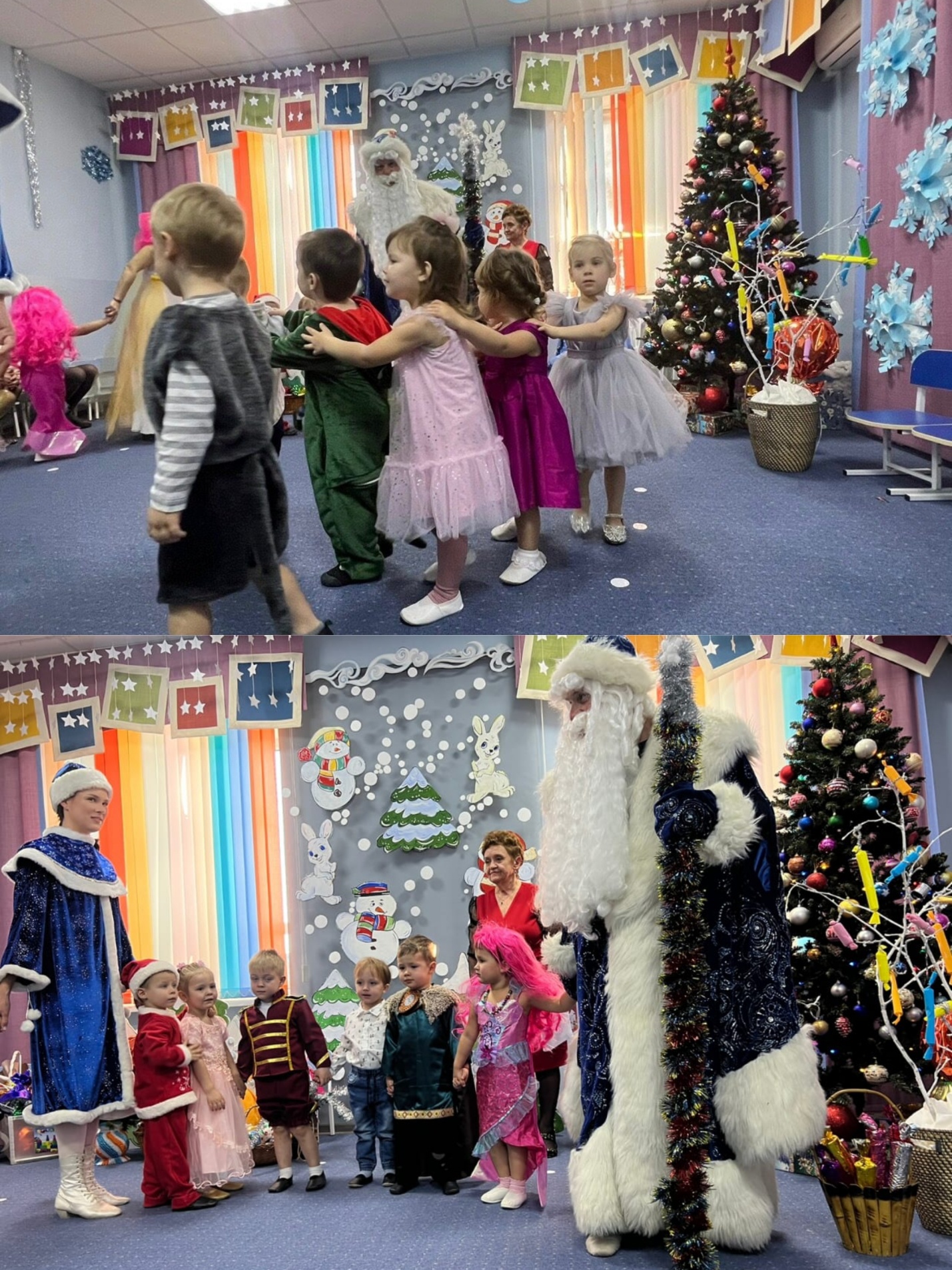 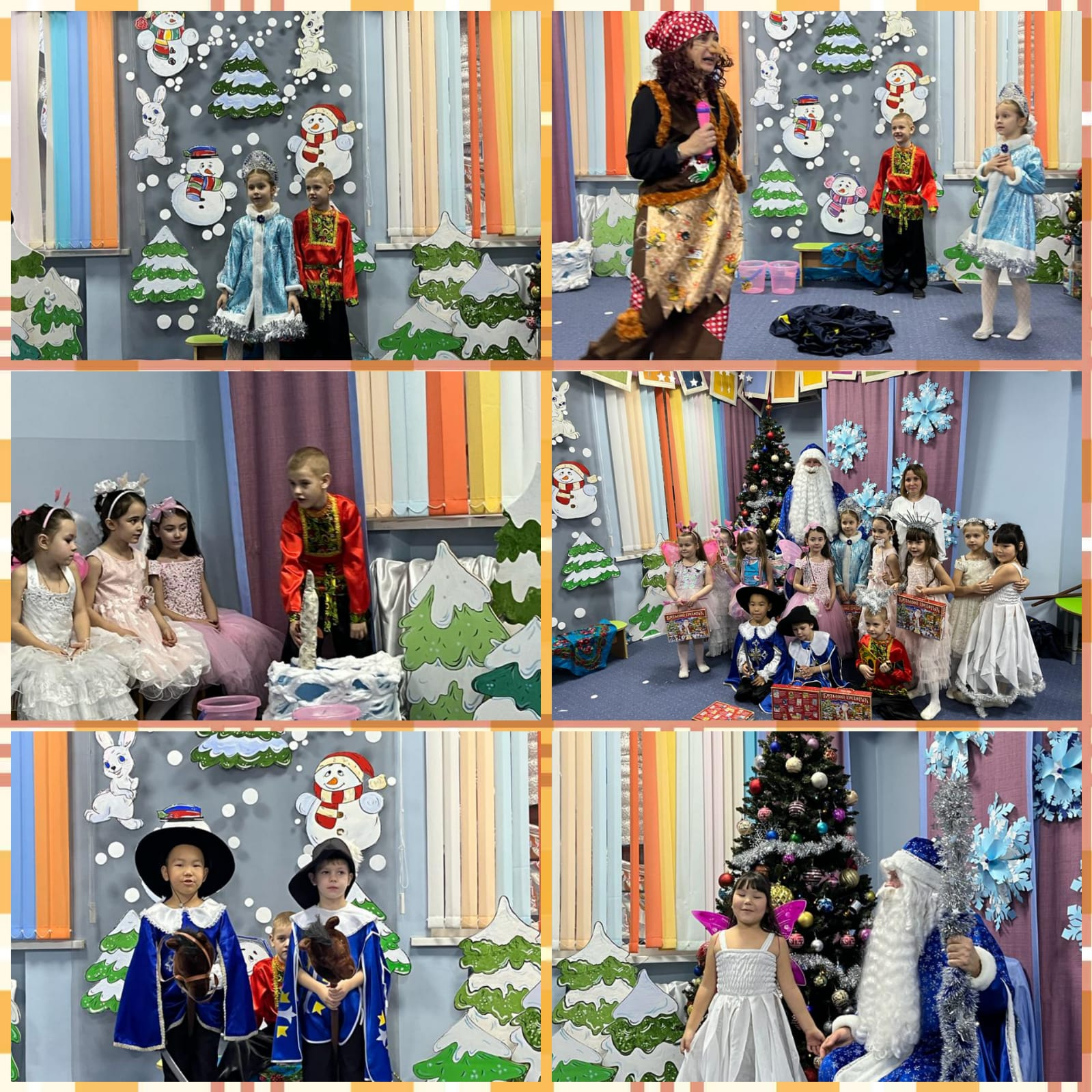 